Should I Support This Ballot Initiative? 
(See text on opposite side)
Should taxpayers’ dollars be used for abortions or sex-change procedures?  Should abortion be permitted through all nine months of pregnancy, up to the moment of birth?
Should a minor girl be allowed an abortion without her parents’ approval? Even without their knowledge?
Should a minor child (boy or girl) be allowed to have sex-change procedures without their parents’ approval, or even knowledge? 
Should an infant be aborted simply because he or she tests positive for Down Syndrome?
Should infants born alive in the process of a surgical abortion be left to die?  If you answered NO to any of these questions, you don’t want to support this Amendment!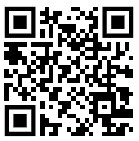 https://www.protectwomendayton.com TITLE: The Right to Reproductive Freedom with Protections
for Health and SafetySUMMARYThe Amendment would amend Article I of the Ohio Constitution by adding Section 22, titled “The Right to Reproductive Freedom with Protections for Health and Safety.”FULL TEXT OF PROPOSED AMENDMENTBe it Resolved by the People of the State of Ohio that Article I of the Ohio Constitution is amended to add the following Section:Article I, Section 22. The Right to Reproductive Freedom with Protections for Health and SafetyA. Every individual has a right to make and carry out one’s own reproductive decisions, including but not limited to decisions on:Contraception,fertility treatment, continuing one’s own pregnancy,miscarriage care,and abortion.B. The State shall not, directly or indirectly, burden, penalize, prohibit, interfere with, or discriminate against either:An individual’s voluntary exercise of this right orA person or entity that assists an individual exercising this right, unless the State demonstrates that it is using the least restrictive means to advance the individual’s health in accordance with widely accepted and evidence-based standards of care.However, abortion may be prohibited after fetal viability. But in no case may such an abortion be prohibited if in the professional judgment of the pregnant patient’s treating physician it is necessary to protect the pregnant patient’s life or health.C. As used in this Section:“Fetal viability” means “the point in a pregnancy when, in the professional judgment of the pregnant patient’s treating physician, the fetus has a significant likelihood of survival outside the uterus with reasonable measures. This is determined on a case-by-case basis.”“State” includes any governmental entity and any political subdivision.D. This Section is self-executing.